REFERENCEREFERENCE(If you were introduced by a member of SCCT)(If you were introduced by a member of SCCT)(If you were introduced by a member of SCCT)(If you were introduced by a member of SCCT)(If you were introduced by a member of SCCT)(If you were introduced by a member of SCCT)(If you were introduced by a member of SCCT)(If you were introduced by a member of SCCT)Company Name:Company Name:Contact Name:Contact Name:ABOUT YOUR COMPANYABOUT YOUR COMPANYABOUT YOUR COMPANYABOUT YOUR COMPANY(Optional for Individual Membership, required for Corporate & Associate Membership applications)(Optional for Individual Membership, required for Corporate & Associate Membership applications)(Optional for Individual Membership, required for Corporate & Associate Membership applications)(Optional for Individual Membership, required for Corporate & Associate Membership applications)(Optional for Individual Membership, required for Corporate & Associate Membership applications)(Optional for Individual Membership, required for Corporate & Associate Membership applications)(Optional for Individual Membership, required for Corporate & Associate Membership applications)(Optional for Individual Membership, required for Corporate & Associate Membership applications)(Optional for Individual Membership, required for Corporate & Associate Membership applications)(Optional for Individual Membership, required for Corporate & Associate Membership applications)Company Name:Also known as:MERSİS (Central Registration System) Number: MERSİS (Central Registration System) Number: MERSİS (Central Registration System) Number: MERSİS (Central Registration System) Number: MERSİS (Central Registration System) Number: MERSİS (Central Registration System) Number: Address:City:Country:Country:Country:Postcode:Phone:Email:Email:Website:Tax Office:Tax ID:Tax ID:Foreign Capital: Turkish Company     Swiss Capital Company in Turkey   Turkish Company     Swiss Capital Company in Turkey   Turkish Company     Swiss Capital Company in Turkey   Turkish Company     Swiss Capital Company in Turkey   Turkish Company     Swiss Capital Company in Turkey   Turkish Company     Swiss Capital Company in Turkey   Turkish Company     Swiss Capital Company in Turkey   Turkish Company     Swiss Capital Company in Turkey   Turkish Company     Swiss Capital Company in Turkey   Swiss Company             Turkish Capital Company in Switzerland  Swiss Company             Turkish Capital Company in Switzerland  Swiss Company             Turkish Capital Company in Switzerland  Swiss Company             Turkish Capital Company in Switzerland  Swiss Company             Turkish Capital Company in Switzerland  Swiss Company             Turkish Capital Company in Switzerland  Swiss Company             Turkish Capital Company in Switzerland  Swiss Company             Turkish Capital Company in Switzerland  Swiss Company             Turkish Capital Company in Switzerland  Other:   Other:   Other:   Other:   Other:   Other:   Other:   Other:   Other:  Type of Entity: Main products, services, areas of interest and expertise:Main products, services, areas of interest and expertise:Main products, services, areas of interest and expertise:Main products, services, areas of interest and expertise:Main products, services, areas of interest and expertise:Main products, services, areas of interest and expertise:Main products, services, areas of interest and expertise:Main products, services, areas of interest and expertise:Main products, services, areas of interest and expertise:Main products, services, areas of interest and expertise:Business Sector(s): (please add more than one if needed)Business Sector(s): (please add more than one if needed)Business Sector(s): (please add more than one if needed)Business Sector(s): (please add more than one if needed)Business Sector(s): (please add more than one if needed)Business Sector(s): (please add more than one if needed)Business Sector(s): (please add more than one if needed)Business Sector(s): (please add more than one if needed)Business Sector(s): (please add more than one if needed)Business Sector(s): (please add more than one if needed) Other Business Sector:   Other Business Sector:   Other Business Sector:   Other Business Sector:   Other Business Sector:   Other Business Sector:   Other Business Sector:   Other Business Sector:   Other Business Sector:   Other Business Sector:  MAIN CONTACTMAIN CONTACTMAIN CONTACTMAIN CONTACTMAIN CONTACTMAIN CONTACTMAIN CONTACTMAIN CONTACTFirst Name:Last Name:Job Title:(*Home Address only required from Individual Members)(*Home Address only required from Individual Members)(*Home Address only required from Individual Members)(*Home Address only required from Individual Members)(*Home Address only required from Individual Members)(*Home Address only required from Individual Members)(*Home Address only required from Individual Members)(*Home Address only required from Individual Members)Home Address:City:Country:Country:Postcode:Phone:Email:Email:Mobile: National ID No.  (T.C. Kimlik No.):National ID No.  (T.C. Kimlik No.):National ID No.  (T.C. Kimlik No.):Year of Birth:Nationality:   Turkish   Turkish  Other:   Other:   Other:   Other:   Other:  Education:Profession: Other:   Other:   Other:   Other:   Other:  Interests: (please select the topics this contact would like to receive emails about)(please select the topics this contact would like to receive emails about)(please select the topics this contact would like to receive emails about)(please select the topics this contact would like to receive emails about)(please select the topics this contact would like to receive emails about)(please select the topics this contact would like to receive emails about)(please select the topics this contact would like to receive emails about) SCCT e-Newsletter SCCT e-Newsletter SCCT e-Newsletter SCCT e-Newsletter Member Notifications Member Notifications Member Notifications Event Announcements Event Announcements Event Announcements Event AnnouncementsConsent for the processing of personal dataConsent for the processing of personal dataConsent for the processing of personal dataConsent for the processing of personal dataConsent for the processing of personal dataConsent for the processing of personal dataConsent for the processing of personal dataConsent for the processing of personal data   As SCCT, we are committed to protecting your privacy and only collect, use and process information about you in accordance with the legal requirements attached to our organisation being an Association.   As SCCT, we are committed to protecting your privacy and only collect, use and process information about you in accordance with the legal requirements attached to our organisation being an Association.   As SCCT, we are committed to protecting your privacy and only collect, use and process information about you in accordance with the legal requirements attached to our organisation being an Association.   As SCCT, we are committed to protecting your privacy and only collect, use and process information about you in accordance with the legal requirements attached to our organisation being an Association.   As SCCT, we are committed to protecting your privacy and only collect, use and process information about you in accordance with the legal requirements attached to our organisation being an Association.   As SCCT, we are committed to protecting your privacy and only collect, use and process information about you in accordance with the legal requirements attached to our organisation being an Association.   As SCCT, we are committed to protecting your privacy and only collect, use and process information about you in accordance with the legal requirements attached to our organisation being an Association.   As SCCT, we are committed to protecting your privacy and only collect, use and process information about you in accordance with the legal requirements attached to our organisation being an Association.I have read the above clarification and am knowledgeable of its content. I hereby freely provide explicit consent to my personal data being collected, used & processed for the purposes of SCCT membership.I have read the above clarification and am knowledgeable of its content. I hereby freely provide explicit consent to my personal data being collected, used & processed for the purposes of SCCT membership.I have read the above clarification and am knowledgeable of its content. I hereby freely provide explicit consent to my personal data being collected, used & processed for the purposes of SCCT membership.I have read the above clarification and am knowledgeable of its content. I hereby freely provide explicit consent to my personal data being collected, used & processed for the purposes of SCCT membership.I have read the above clarification and am knowledgeable of its content. I hereby freely provide explicit consent to my personal data being collected, used & processed for the purposes of SCCT membership.I have read the above clarification and am knowledgeable of its content. I hereby freely provide explicit consent to my personal data being collected, used & processed for the purposes of SCCT membership.I have read the above clarification and am knowledgeable of its content. I hereby freely provide explicit consent to my personal data being collected, used & processed for the purposes of SCCT membership.I have read the above clarification and am knowledgeable of its content. I hereby freely provide explicit consent to my personal data being collected, used & processed for the purposes of SCCT membership.Date:Signature:Signature:ADDITIONAL CONTACT 1ADDITIONAL CONTACT 1ADDITIONAL CONTACT 1ADDITIONAL CONTACT 1(Optional)First Name:Last Name:Job Title:Phone:Email:Mobile: Interests: (please select the topics this contact would like to receive emails about)(please select the topics this contact would like to receive emails about)(please select the topics this contact would like to receive emails about)(please select the topics this contact would like to receive emails about) SCCT e-Newsletter SCCT e-Newsletter Member Notifications Member Notifications Event Announcements Event AnnouncementsConsent for the processing of personal dataConsent for the processing of personal dataConsent for the processing of personal dataConsent for the processing of personal dataConsent for the processing of personal data   As SCCT, we are committed to protecting your privacy and only collect, use and process information about you in accordance with the legal requirements attached to our organisation being an Association.   As SCCT, we are committed to protecting your privacy and only collect, use and process information about you in accordance with the legal requirements attached to our organisation being an Association.   As SCCT, we are committed to protecting your privacy and only collect, use and process information about you in accordance with the legal requirements attached to our organisation being an Association.   As SCCT, we are committed to protecting your privacy and only collect, use and process information about you in accordance with the legal requirements attached to our organisation being an Association.   As SCCT, we are committed to protecting your privacy and only collect, use and process information about you in accordance with the legal requirements attached to our organisation being an Association.I have read the above clarification and am knowledgeable of its content. I hereby freely provide explicit consent to my personal data being collected, used & processed for the purposes of SCCT membership.I have read the above clarification and am knowledgeable of its content. I hereby freely provide explicit consent to my personal data being collected, used & processed for the purposes of SCCT membership.I have read the above clarification and am knowledgeable of its content. I hereby freely provide explicit consent to my personal data being collected, used & processed for the purposes of SCCT membership.I have read the above clarification and am knowledgeable of its content. I hereby freely provide explicit consent to my personal data being collected, used & processed for the purposes of SCCT membership.I have read the above clarification and am knowledgeable of its content. I hereby freely provide explicit consent to my personal data being collected, used & processed for the purposes of SCCT membership.Date:Signature:MEMBERSHIP SUBSCRIPTIONMEMBERSHIP SUBSCRIPTIONMEMBERSHIP SUBSCRIPTIONNew members are charged a one-off registration fee of 400 CHF. This fee is only payable on joining and is not applied to renewals. Membership runs for 12 months from the date of joining and is renewable on the 1st of the month of joining.New members are charged a one-off registration fee of 400 CHF. This fee is only payable on joining and is not applied to renewals. Membership runs for 12 months from the date of joining and is renewable on the 1st of the month of joining.New members are charged a one-off registration fee of 400 CHF. This fee is only payable on joining and is not applied to renewals. Membership runs for 12 months from the date of joining and is renewable on the 1st of the month of joining.Membership FeeMembership FeeMembership FeeAnnual Fee:Annual Fee:600.00 CHFRegistration Fee:Registration Fee:400.00 CHFTotal:Total:1.000.00 CHF Include us in the Corporate Member Directory on SCCT’s website  (Corporate Members only) Include us in the Corporate Member Directory on SCCT’s website  (Corporate Members only) Include us in the Corporate Member Directory on SCCT’s website  (Corporate Members only)Payment Method:Payment Method:Payment Method: Online Credit Card Payment via sevda.topcu@tr-ch.org Online Credit Card Payment via sevda.topcu@tr-ch.org Direct Bank Transfer Direct Bank TransferBANK DETAILSBANK DETAILSBANK DETAILSBANK DETAILSBANK DETAILSBANK DETAILSBANK DETAILSBank / Branch:Bank / Branch:Akbank Ortaklar Şubesi (692)Akbank Ortaklar Şubesi (692)Akbank Ortaklar Şubesi (692)Akbank Ortaklar Şubesi (692)Akbank Ortaklar Şubesi (692)Account Name:Account Name:Türkiye’de İsviçre Ticaret Odası DerneğiTürkiye’de İsviçre Ticaret Odası DerneğiTürkiye’de İsviçre Ticaret Odası DerneğiTürkiye’de İsviçre Ticaret Odası DerneğiTürkiye’de İsviçre Ticaret Odası DerneğiSwift Code:Swift Code:AKBK TR ISAKBK TR ISAKBK TR ISAKBK TR ISAKBK TR ISTRY Account No.:TRY Account No.:888-0692-0106318888-0692-0106318TRY IBAN No.:TR36 0004 6006 9288 8000 106318TR36 0004 6006 9288 8000 106318CHF Account No.:CHF Account No.:CHF IBAN No.:TR46 0004 6006 9202 1000 106322TR46 0004 6006 9202 1000 106322STATEMENTSTATEMENTSTATEMENTSTATEMENTSTATEMENTSTATEMENTSTATEMENTI/We confirm that the information provided in this application form given is correct, that I/we agree to be bound by the Articles of Association and bylaws of SCCT, and that l/we undertake to inform SCCT immediately if/when any of the information declared on this application form is changed or updated.I/We confirm that the information provided in this application form given is correct, that I/we agree to be bound by the Articles of Association and bylaws of SCCT, and that l/we undertake to inform SCCT immediately if/when any of the information declared on this application form is changed or updated.I/We confirm that the information provided in this application form given is correct, that I/we agree to be bound by the Articles of Association and bylaws of SCCT, and that l/we undertake to inform SCCT immediately if/when any of the information declared on this application form is changed or updated.I/We confirm that the information provided in this application form given is correct, that I/we agree to be bound by the Articles of Association and bylaws of SCCT, and that l/we undertake to inform SCCT immediately if/when any of the information declared on this application form is changed or updated.I/We confirm that the information provided in this application form given is correct, that I/we agree to be bound by the Articles of Association and bylaws of SCCT, and that l/we undertake to inform SCCT immediately if/when any of the information declared on this application form is changed or updated.I/We confirm that the information provided in this application form given is correct, that I/we agree to be bound by the Articles of Association and bylaws of SCCT, and that l/we undertake to inform SCCT immediately if/when any of the information declared on this application form is changed or updated.I/We confirm that the information provided in this application form given is correct, that I/we agree to be bound by the Articles of Association and bylaws of SCCT, and that l/we undertake to inform SCCT immediately if/when any of the information declared on this application form is changed or updated.Full Name:Date:Signature:Signature:Signature:MEMBERSHIP APPLICATION CHECKLIST
Please make sure to send the below documents to complete your membership application, either by mail to our office or by email to sevda.topcu@tr-ch.org
Corporate or Associate MembersCorporate or Associate MembersCompleted Application FormTrade Activity Certificate (for Turkish Companies (‘Faaliyet Belgesi’))
 or Companies Act given at Companies House (for foreign Companies only)Signature Circular (Turkish Companies)
Full Payment of SCCT Membership Fee (400 CHF Entry Fee + 600 CHF yearly)In case you have opted to be listed in SCCT’s online Corporate Member Directory:In case you have opted to be listed in SCCT’s online Corporate Member Directory:Company logo (High resolution / vector) Company description in English, 2-3 paragraphs 
(additional description in Turkish is optional)Individual  MembersIndividual  MembersCompleted application formA photocopy of your ID card or passport, with ID Number1 photographFull Payment of SCCT Membership Fee (400 CHF Entry Fee + 600 CHF yearly)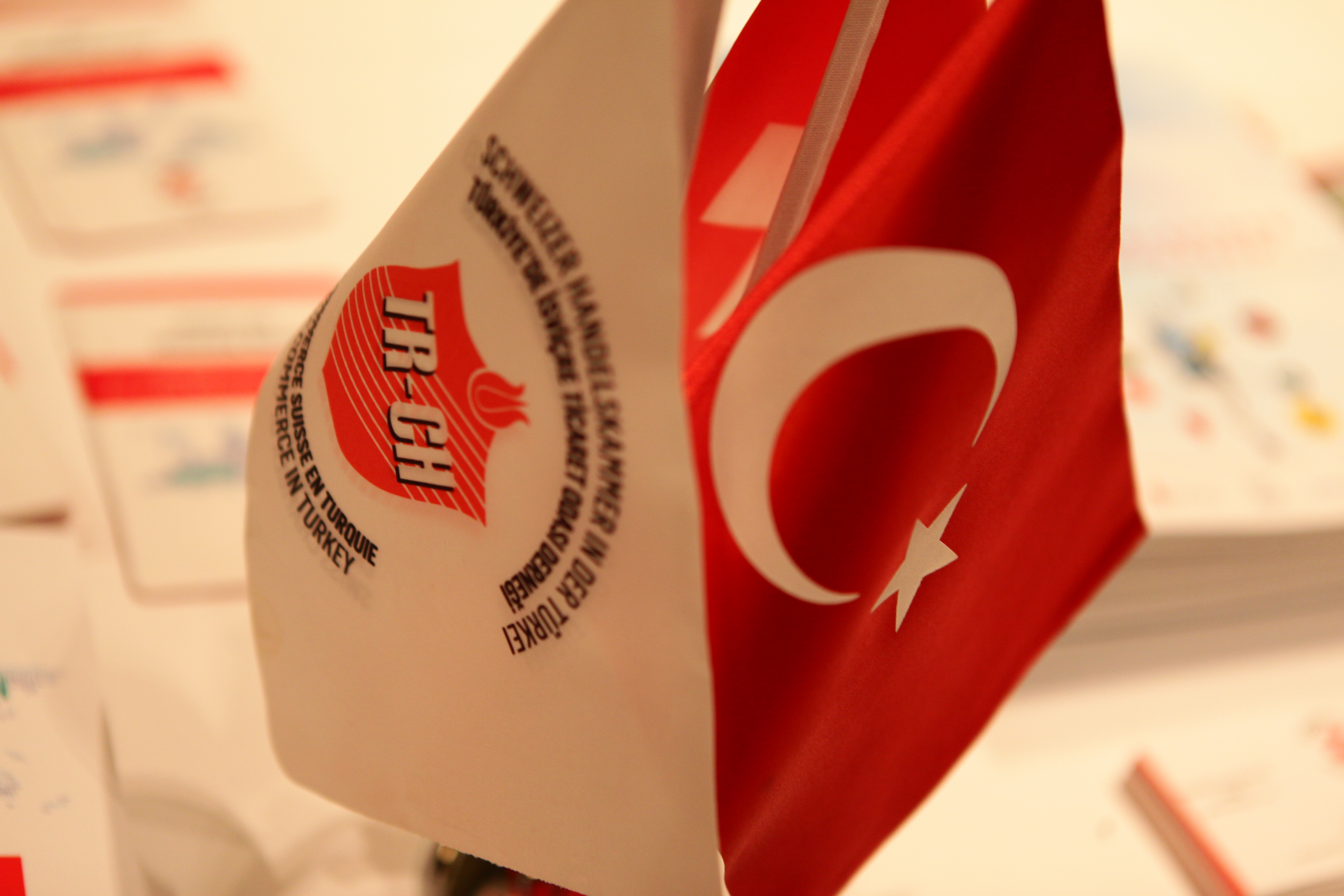 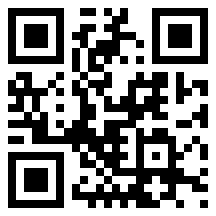 